（別紙様式２）「HOSPEX Japan 2022」及び「オートモーティブワールド2023」栃木県展示ブース装飾業務委託に係る公募型プロポーザル応募企業 資格確認書　　　　　応募企業　　　　　　　　　　　　　　　　○　プロポーザルに参加する者に必要な資格　　　次に掲げる要件をすべて満たす者であること。　１　地方自治法施行令（昭和22年政令第16号）第167条の４に規定する者に該当しない者であること。　２　競争入札参加資格等（平成8年栃木県告示第105号）に基づき、入札参加資格を有するものと決定された者であること。　３　参加表明書及び企画提案書の受付期間において、栃木県競争入札参加資格者指名停止等措置要領（平成22年3月12日付け会計第129号）に基づく指名停止期間中でない者であること。　４　民事再生法（平成11年法律第225号）に基づく再生手続開始の申立てがされている者及び会社更生法（平成14年法律第154号）に基づく更生手続開始の申立てがされている者でないこと。　５　栃木県暴力団排除条例（平成22年栃木県条例第30号）第２条第１号又は同条第４号の規定に該当する者でないこと。　６　地方公共団体、国及び県内の公益法人が発注した類似業務に関し受注実績があり、確実に履行できる者であること。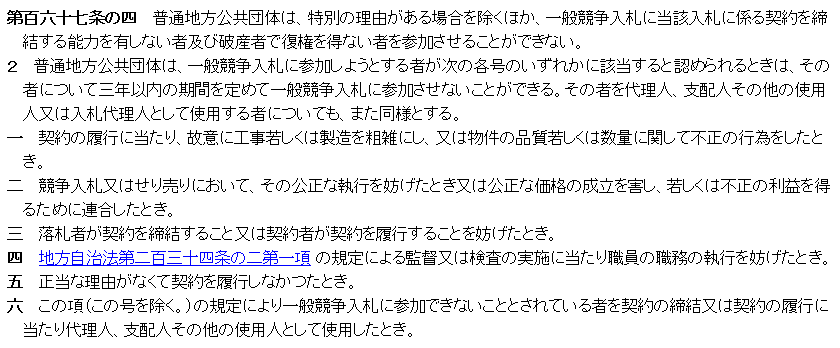 